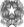 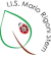 Ministero dell’Istruzione I.I.S. Mario Rigoni Stern Via Borgo Palazzo 128-24125 Bergamo 035 220213 Sito: https://www.iisrigonistern.it - email: BGIS03100L@istruzione.it DOCENTE: MAGGIONI DANILO – IMBESI SARA DISCIPLINA: AGRICOLTURA SOSTENIBILE E BIOLOGICA CLASSE: 3aAP PROGRAMMA ED ARGOMENTI TRATTATI 1. Sostenibilità ambientale e agricoltura: introduzione alla disciplina e concetti generali: ▪ La sostenibilità. ▪ L’agricoltura sostenibile. ▪ Multifunzionalità in agricoltura. 2. Le piante e le avversità: ▪ La pianta e gli organismi dannosi: struttura ed habitat della pianta, i rapporti con gli organismi dannosi, agenti di malattia e di danno, il triangolo della malattia. ▪ Le difese della pianta: meccanismi di autodifesa, le difese passive e attive. ▪ La malattia e i danni: le condizioni necessarie, sintomatologia e relativa terminologia, metodica diagnostica, patogenesi: eventi che precedono e seguono l’infezione. ▪ Epidemiologia e resistenza alla malattia. 3. Virus: ▪ Caratteristiche morfo-biologiche. ▪ Riproduzione. Fitovirus: ▪ Processo patogenetico sulle piante dei fitovirus e loro risposta all’infezione. ▪ Trasmissione e diffusione dell’infezione. ▪ Modalità di trasmissione del vettore. ▪ Metodi diagnostici: piante indicatrici. ▪ Strategie di lotta: micropropagazione e termoterapia. ▪ Esempi di virosi: virus del mosaico dello zucchino, arricciamento fogliare del pomodoro. Virus simili: ▪ Caratteristiche generali di fitoplasmi. ▪ La flavescenza dorata della vite. 4. Batteri: ▪ Caratteristiche morfo-biologiche. ▪ Riproduzione. ▪ Metabolismo batterico. ▪ Classificazione. ▪ Potere patogeno e virulenza.Ministero dell’Istruzione I.I.S. Mario Rigoni Stern Via Borgo Palazzo 128-24125 Bergamo �� 035 220213 Sito: https://www.iisrigonistern.it - email: BGIS03100L@istruzione.it Batteri fitopatogeni: ▪ Sintomatologia. ▪ Processo infettivo. ▪ Esempi di batteriosi: la batteriosi dell’actinidia, il colpo di fuoco batterico, il marciume batterico dello stocco. 5. Funghi: ▪ Morfologia. ▪ Biologia. ▪ Modalità riproduttive. ▪ La lotta alle malattie fungine: patogeni monociclici e policiclici, strategie anti-resistenza ai fungicidi. ▪ Le micotossine Parte speciale: ▪ Peronospora della vite. ▪ Oidio della vite e del melo. ▪ Muffa grigia. ▪ Ticchiolatura. ▪ Bolla del pesco. ▪ Monilie. ▪ Cancro colorato del platano. ▪ Carbone del mais. ▪ Vaiolatura delle drupacee (Corineo). 6. Insetti: Morfologia: ▪ Il tegumento: composizione e stratificazione. ▪ Morfologia del capo (occhi, ocelli, antenne). ▪ Apparato boccale: masticatore tipico, succhiante dei Lepidotteri adulti, pungente succhiante dell'ordine dei Rincoti, pungente-succhiante dei Ditteri Culicidi, lambente dei Ditteri Muscidi, pungente-succhiante-lambente dei Ditteri Tabanidi, lambente-succhiante degli Imenotteri Apoidei adulti. ▪ Morfologia del torace: generalità, struttura e tipologia di ali e zampe. ▪ Morfologia dell'addome: generalità, appendici addominali. Anatomia: ▪ Apparato nervoso. ▪ Apparato muscolare. ▪ Apparato digerente e regimi dietetici degli insetti. Ministero dell’Istruzione I.I.S. Mario Rigoni Stern Via Borgo Palazzo 128-24125 Bergamo �� 035 220213 Sito: https://www.iisrigonistern.it - email: BGIS03100L@istruzione.it ▪ Apparato circolatorio. ▪ Apparato respiratorio.▪ Apparato secretore ▪ Riproduzione Esercitazioni: ▪ Informazione sicurezza: il regolamento di laboratorio, norme di comportamento ed evacuazione. ▪ Le parti fondamentali dello stereomicroscopio e suo utilizzo. ▪ Le parti fondamentali del microscopio ottico e suo utilizzo. ▪ Osservazione della struttura della foglia con riferimento alle difese passive. ▪ Osservazione su materiale fresco di malattie (Oidio su nocciolo, Corineo delle Drupacee su ciliegio, Erosioni fogliari di Cavolaia su cavolo cappuccio, Ticchiolatura su rosa). ▪ Osservazione di meristemi apicali in cipolla. ▪ Osservazione di batteri nello yogurt. ▪ Osservazione della gemmazione del lievito di birra e la fermentazione alcolica. ▪ Osservazione del Carbone del mais: sintomi, clamidospore e basidiospore. ▪ Osservazione della Muffa azzurra degli agrumi. ▪ Osservazione della Muffa nera del pane. ▪ Osservazione delle diverse morfologie di licheni e substrati di crescita. ▪ Osservazione di felci ▪ Osservazione di afidi e tingidi ▪ Osservazione di cocciniglie ▪ Osservazione di campioni rappresentativi degli insetti dei principali ordini (dorifora della patata, maggiolino, cimice, mosca blu della carne, ape, lepidotteri diurni, lepidotteri notturni). Educazione civica ▪ Le agricolture sostenibili o Agricoltura biologica o Agricoltura biodinamica o Permacoltura o Agricoltura blu Bergamo, 26 maggio 2023 Pag. 3 a 3PROGRAMMA SVOLTO – ALL. 03/P03PROGRAMMA SVOLTO – ALL. 03/P03PROGRAMMA SVOLTO – ALL. 03/P03